Pay Me My Money DownTraditional (this songsheet based on Bruce Springsteen’s version 2006) < WE LOVE KEY CHANGES! >~[G]~ MEANS TREMOLO ON G CHORD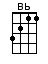 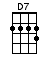 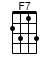 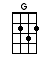 INTRO:  / 1 2 3 4 / [G] / [G]Well I [G] thought I heard the captain say[G] Pay me my [D7] money downTo-[D7]morrow is our sailing day[D7] Pay me my [G] money down[G] Pay me, pay me[G] Pay me my [D7] money down[D7] Pay me or go to jail[D7] Pay me my [G] money down[G] Soon as that boat was clear of the bar[G] Pay me my [D7] money downHe [D7] knocked me down, with a spar[D7] Pay me my [G] money down[G] Pay me, pay me[G] Pay me my [D7] money down[D7] Pay me or go to jail[D7] Pay me my [G] money downWell [G] if I'd been a rich man's son[G] Pay me my [D7] money downI'd [D7] sit on the river and watch ‘er run[D7] Pay me my [G] money down[G] Pay me, pay me[G] Pay me my [D7] money down[D7] Pay me or go to jail[D7] Pay me my [G] money downINSTRUMENTAL VERSE AND CHORUS:Well [G] if I'd been a rich man's son[G] Pay me my [D7] money downI'd [D7] sit on the river and watch ‘er run[D7] Pay me my [G] money down[G] Pay me, pay me[G] Pay me my [D7] money down[D7] Pay me or go to jail[D7] Pay me my [G] money down[G] Ah, we’re gonna [G] take it up now! [G] One, two, a-[G]one two three four! < KEY CHANGE >  [Bb] / [Bb]Well [Bb] I wish I was Mr. Gates[Bb] Pay me my [F7] money downThey'd [F7] haul my money in in crates[F7] Pay me my [Bb] money down[Bb] Pay me, pay me[Bb] Pay me my [F7] money down[F7] Pay me or go to jail[F7] Pay me my [Bb] money downINSTRUMENTAL VERSE & CHORUS:Well [Bb] I wish I was Mr. Gates[Bb] Pay me my [F7] money downThey'd [F7] haul my money in its crates[F7] Pay me my [Bb] money down[Bb] Pay me, pay me[Bb] Pay me my [F7] money down[F7] Pay me or go to jail[F7] Pay me my [Bb] money down[Bb] Ah, we’re gonna take it back [Bb] down now! [Bb] One, two, a-[Bb]one two three four!< KEY CHANGE >  [G] / [G]Well it’s [G] 40 days and nights at sea[G] Pay me my [D7] money down[D7] Captain worked every last [D7] dollar out of me[D7] Pay me my [G] money down[G] Pay me, pay me[G] Pay me my [D7] money down[D7] Pay me or go to jail[D7] Pay me my [G] money down[G] Pay me, pay me[G] Pay me my [D7] money down[D7] Pay me or go to jail[D7] Pay me my [G] money down[G] Pay me, pay me[G] Pay me my [D7] money down[D7] Pay me or go to jail[D7] Pay me my ~[G]~ money down [G]www.bytownukulele.ca